ПРОЕКТ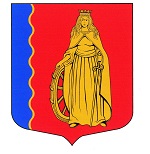 МУНИЦИПАЛЬНОЕ ОБРАЗОВАНИЕ«МУРИНСКОЕ ГОРОДСКОЕ ПОСЕЛЕНИЕ»ВСЕВОЛОЖСКОГО МУНИЦИПАЛЬНОГО РАЙОНАЛЕНИНГРАДСКОЙ ОБЛАСТИАДМИНИСТРАЦИЯПОСТАНОВЛЕНИЕ                .2022                                                                                             № _____   г. МуриноВ соответствии со ст.179 Бюджетного кодекса Российской Федерации, Федеральным законом от 06.10.2003 №131-ФЗ «Об общих принципах организации местного самоуправления в Российской Федерации», решением совета депутатов от 15.12.2021 № 184 «О бюджете муниципального образования «Муринское городское поселение» Всеволожского муниципального района Ленинградской области на 2022 год и на плановый период 2023 и 2024 годов» администрация МО «Муринское городское поселение» Всеволожского муниципального района Ленинградской областиПОСТАНОВЛЯЕТ:1.	Внести в муниципальную программу «Развитие культуры в муниципальном образовании «Муринское городское поселение» Всеволожского муниципального района Ленинградской области на 2021–2024 годы», утверждённую постановлением администрации от 30.12.2021 
№ 350, (далее – муниципальная программа) следующие изменения:В таблице паспорта муниципальной программы строку «Финансовое обеспечение муниципальной программы – всего, в том числе по годам» изложить в следующей редакции: Раздел 7 паспорта муниципальной программы «Обоснование объема ресурсного обеспечения муниципальной программы» изложить в следующей редакции:«Финансирование программы осуществляется в соответствии с действующим законодательством, планом мероприятий программы и условиями договоров, заключённых в рамках программы, а также проведённых конкурсах, согласно ФЗ-44 от 21 июля 2014 года.При несоответствии, утверждённых местным бюджетом и запланированных программой объёмов финансирования, заказчик обеспечивает корректировку программы.В ходе реализации программы могут привлекаться дополнительные источники финансирования, а именно: средства областного бюджета, коммерческих и общественных организаций, а также иные безвозмездные поступления. Финансовые ресурсы, необходимые для реализации программы в 2021–2024 годах соответствуют предельным объемам бюджетных ассигнований на 2021–2024 годы и представлены в Таблице 5.Объем бюджетных ассигнований на реализацию программы составляет 33 982,95 тысяч рублей, в том числе по годам:Главным распорядителем бюджетных средств по программе является администрация муниципального образования «Муринское городское поселение» Всеволожского муниципального район Ленинградской области.».В таблице паспорта подпрограммы «Культурно-досуговая деятельность» строку «Финансовое обеспечение муниципальной программы – всего, в том числе по годам» изложить в следующей редакции:В таблице паспорта подпрограммы «Организация библиотечного обслуживания населения» строку «Финансовое обеспечение муниципальной программы – всего, в том числе по годам» изложить в следующей редакции:Изложить таблицу 2 паспорта муниципальной программы «Сведения о показателях (индикаторах) муниципальной программы и их значениях» в новой редакции согласно приложению № 1 к настоящему постановлению.Изложить таблицу 5 паспорта муниципальной программы «План реализации муниципальной программы» в новой редакции согласно приложению № 2 к настоящему постановлению.2.	Опубликовать настоящее постановление в газете «Муринская панорама» и на официальном сайте муниципального образования «Муринское городское поселение» Всеволожского муниципального района Ленинградской области в информационно-телекоммуникационной сети Интернет.3.	Настоящее постановление вступает в силу со дня его подписания.4.	Контроль за исполнением настоящего постановления возложить на заместителя главы администрации Лёвину Г.В.Глава администрации    					 	            А.Ю. БеловПриложение № 1к постановлению администрации муниципального образования «Муринское городское поселение» Всеволожского муниципального района Ленинградской областиот ________________ № _______Таблица 2Сведения о показателях (индикаторах) муниципальной программы и их значенияхПриложение № 2к постановлению администрации муниципального образования «Муринское городское поселение» Всеволожского муниципального района Ленинградской областиот ________________ № _______Таблица 5Планреализации муниципальной программы «Развитие культуры в муниципальном образовании«Муринское городское поселение» Всеволожского муниципального района Ленинградской областина 2021–2024 годы»О внесении изменений в муниципальную программу «Развитие культуры в муниципальном образовании «Муринское городское поселение» Всеволожского муниципального района Ленинградской области на 2021–2024 годы», утверждённую постановлением администрации от 30.12.2021 № 350Финансовое обеспечение муниципальной программы – всего, в том числе по годам Финансирование программы осуществляется из бюджета муниципального образования «Муринское городское поселение» Всеволожского муниципального района Ленинградской области.Финансовые средства ежегодно уточняются и пересматриваются с учетом имеющихся возможностей.ГодСумма (тыс. рублей)20214 940,0020229 368,6920239 837,132024 837,13Финансовое обеспечение муниципальной программы – всего, в том числе по годам Финансирование программы осуществляется из бюджета муниципального образования «Муринское городское поселение» Всеволожского муниципального района Ленинградской области.Финансовые средства ежегодно уточняются и пересматриваются с учетом имеющихся возможностей.Финансовое обеспечение муниципальной программы – всего, в том числе по годам Финансирование подпрограммы осуществляется из бюджета муниципального образования «Муринское городское поселение» Всеволожского муниципального района Ленинградской области.Финансовые средства ежегодно уточняются и пересматриваются с учетом имеющихся возможностей.N п/пПоказатель (индикатор) (наименование)Показатель (индикатор) (наименование)Ед. измеренияЗначения показателей (индикаторов) 1Значения показателей (индикаторов) 1Значения показателей (индикаторов) 1Значения показателей (индикаторов) 1Значения показателей (индикаторов) 1Удельный вес подпрограммы (показателя)N п/пПоказатель (индикатор) (наименование)Показатель (индикатор) (наименование)Ед. измеренияБазовый период (2020 год)2Первый год реализацииВторой год реализацииТретий год реализацииПоследний год реализации12345678910Муниципальная программа «Развитие культуры в муниципальном образовании «Муринское городское поселение» Всеволожского муниципального района Ленинградской области на 2021–2024 года»Муниципальная программа «Развитие культуры в муниципальном образовании «Муринское городское поселение» Всеволожского муниципального района Ленинградской области на 2021–2024 года»Муниципальная программа «Развитие культуры в муниципальном образовании «Муринское городское поселение» Всеволожского муниципального района Ленинградской области на 2021–2024 года»Муниципальная программа «Развитие культуры в муниципальном образовании «Муринское городское поселение» Всеволожского муниципального района Ленинградской области на 2021–2024 года»Муниципальная программа «Развитие культуры в муниципальном образовании «Муринское городское поселение» Всеволожского муниципального района Ленинградской области на 2021–2024 года»Муниципальная программа «Развитие культуры в муниципальном образовании «Муринское городское поселение» Всеволожского муниципального района Ленинградской области на 2021–2024 года»Муниципальная программа «Развитие культуры в муниципальном образовании «Муринское городское поселение» Всеволожского муниципального района Ленинградской области на 2021–2024 года»Муниципальная программа «Развитие культуры в муниципальном образовании «Муринское городское поселение» Всеволожского муниципального района Ленинградской области на 2021–2024 года»Муниципальная программа «Развитие культуры в муниципальном образовании «Муринское городское поселение» Всеволожского муниципального района Ленинградской области на 2021–2024 года»Подпрограмма 1 «Культурно-досуговая деятельность»Подпрограмма 1 «Культурно-досуговая деятельность»Подпрограмма 1 «Культурно-досуговая деятельность»Подпрограмма 1 «Культурно-досуговая деятельность»Подпрограмма 1 «Культурно-досуговая деятельность»Подпрограмма 1 «Культурно-досуговая деятельность»Подпрограмма 1 «Культурно-досуговая деятельность»Подпрограмма 1 «Культурно-досуговая деятельность»Подпрограмма 1 «Культурно-досуговая деятельность»1Количество организованных культурно-массовых мероприятий0,71Количество организованных культурно-массовых мероприятийплановое значениеед.Х1321431501500,31Количество организованных культурно-массовых мероприятийфактическое значениеед.1211652Доля населения, участвующая в клубных формированияхплановое значение%X0,3%0,4 %0,5%0,5%0,32Доля населения, участвующая в клубных формированияхфактическое значение%0,3 %0,5%3Доля населения, принимающая участие в культурно-массовых мероприятиях (количество зрителей)плановое значениечел.X7 805 8 150 8 500 8 500 0,153Доля населения, принимающая участие в культурно-массовых мероприятиях (количество зрителей)фактическое значениечел.6 0676 2064Доля участников клубных формирований – лауреатов 
и дипломантов всероссийских, международных, областных фестивалей и конкурсов плановое значение%Х8%9%10 %10 %0,154Доля участников клубных формирований – лауреатов 
и дипломантов всероссийских, международных, областных фестивалей и конкурсов фактическое значение%8%9%5Количество выставочных проектовплановое значениеед.X04550,15Количество выставочных проектовфактическое значениеед.0Подпрограмма 2 «Организация библиотечного обслуживания населения»Подпрограмма 2 «Организация библиотечного обслуживания населения»Подпрограмма 2 «Организация библиотечного обслуживания населения»Подпрограмма 2 «Организация библиотечного обслуживания населения»Подпрограмма 2 «Организация библиотечного обслуживания населения»Подпрограмма 2 «Организация библиотечного обслуживания населения»Подпрограмма 2 «Организация библиотечного обслуживания населения»Подпрограмма 2 «Организация библиотечного обслуживания населения»Подпрограмма 2 «Организация библиотечного обслуживания населения»6Количество книговыдач 0,36Количество книговыдач плановое значениеед.X15 32316 33519 81619 8160,56Количество книговыдач фактическое значениеед.16 335 18 9917Количество читателейплановое значениечел.Х1 468 1 600 1 890 1 8900,57Количество читателейфактическое значениечел.1 4221 968Наименование муниципальной программы, подпрограммы муниципальной программы, основного мероприятия Ответственный исполнитель, соисполнитель, участник 1Годы реализацииОценка расходов (тыс. руб., в ценах соответствующих лет)Оценка расходов (тыс. руб., в ценах соответствующих лет)Оценка расходов (тыс. руб., в ценах соответствующих лет)Оценка расходов (тыс. руб., в ценах соответствующих лет)Оценка расходов (тыс. руб., в ценах соответствующих лет)Оценка расходов (тыс. руб., в ценах соответствующих лет)Наименование муниципальной программы, подпрограммы муниципальной программы, основного мероприятия Ответственный исполнитель, соисполнитель, участник 1Годы реализацииВсегоФедеральный бюджетОбластной бюджет Ленинградской областиМестные бюджеты Прочие источники 12345678Муниципальная программа «Развитие культуры в муниципальном образовании «Муринское городское поселение» Всеволожского муниципального района Ленинградской области на 2021–2024 годы»МКУ «Центр муниципальных услуг»20214 940,004 940,00Муниципальная программа «Развитие культуры в муниципальном образовании «Муринское городское поселение» Всеволожского муниципального района Ленинградской области на 2021–2024 годы»МКУ «Центр муниципальных услуг»20229 368,699 368,69Муниципальная программа «Развитие культуры в муниципальном образовании «Муринское городское поселение» Всеволожского муниципального района Ленинградской области на 2021–2024 годы»МКУ «Центр муниципальных услуг»20239 837,139 837,13Муниципальная программа «Развитие культуры в муниципальном образовании «Муринское городское поселение» Всеволожского муниципального района Ленинградской области на 2021–2024 годы»МКУ «Центр муниципальных услуг»20249 837,139 837,13Муниципальная программа «Развитие культуры в муниципальном образовании «Муринское городское поселение» Всеволожского муниципального района Ленинградской области на 2021–2024 годы»МКУ «Центр муниципальных услуг»Итого33 982,9533 982,95Подпрограмма 1 «Культурно-досуговая деятельность»МКУ «Центр муниципальных услуг»20214 469,004 469,00Подпрограмма 1 «Культурно-досуговая деятельность»МКУ «Центр муниципальных услуг»20228 602,198 602,19Подпрограмма 1 «Культурно-досуговая деятельность»МКУ «Центр муниципальных услуг»20239 032,309 032,30Подпрограмма 1 «Культурно-досуговая деятельность»МКУ «Центр муниципальных услуг»20249 032,309 032,30Подпрограмма 1 «Культурно-досуговая деятельность»МКУ «Центр муниципальных услуг»Итого31 135,7931 135,79Основное мероприятие 1.1. Проведение тематических, календарных праздников, траурных митингов и возложения венков и цветов к мемориаламПриобретение подарочной продукции (День снятия блокады Ленинграда, День защиты детей, новогодние подарки).Приобретение цветочной продукция, в том числе представительских букетов, ритуальных венков на возложения.Оплата услуги оформления воздушными шарами.Оплата услуг по выступлению артистов, организации концертных площадок (услуги звукорежиссера с аппаратурой, аренда реквизита, декораций, ростовых кукол, дизельного генератора, запуск голубей, салют, спецэффекты, полевая кухня и т.д.).Оплата транспортных услуг. Оплата аренды (шатров, биотуалетов и т.д.)МКУ «Центр муниципальных услуг»20213 943,713 943,71Основное мероприятие 1.1. Проведение тематических, календарных праздников, траурных митингов и возложения венков и цветов к мемориаламПриобретение подарочной продукции (День снятия блокады Ленинграда, День защиты детей, новогодние подарки).Приобретение цветочной продукция, в том числе представительских букетов, ритуальных венков на возложения.Оплата услуги оформления воздушными шарами.Оплата услуг по выступлению артистов, организации концертных площадок (услуги звукорежиссера с аппаратурой, аренда реквизита, декораций, ростовых кукол, дизельного генератора, запуск голубей, салют, спецэффекты, полевая кухня и т.д.).Оплата транспортных услуг. Оплата аренды (шатров, биотуалетов и т.д.)МКУ «Центр муниципальных услуг»20226 539,356 539,35Основное мероприятие 1.1. Проведение тематических, календарных праздников, траурных митингов и возложения венков и цветов к мемориаламПриобретение подарочной продукции (День снятия блокады Ленинграда, День защиты детей, новогодние подарки).Приобретение цветочной продукция, в том числе представительских букетов, ритуальных венков на возложения.Оплата услуги оформления воздушными шарами.Оплата услуг по выступлению артистов, организации концертных площадок (услуги звукорежиссера с аппаратурой, аренда реквизита, декораций, ростовых кукол, дизельного генератора, запуск голубей, салют, спецэффекты, полевая кухня и т.д.).Оплата транспортных услуг. Оплата аренды (шатров, биотуалетов и т.д.)МКУ «Центр муниципальных услуг»20236 866,326 866,32Основное мероприятие 1.1. Проведение тематических, календарных праздников, траурных митингов и возложения венков и цветов к мемориаламПриобретение подарочной продукции (День снятия блокады Ленинграда, День защиты детей, новогодние подарки).Приобретение цветочной продукция, в том числе представительских букетов, ритуальных венков на возложения.Оплата услуги оформления воздушными шарами.Оплата услуг по выступлению артистов, организации концертных площадок (услуги звукорежиссера с аппаратурой, аренда реквизита, декораций, ростовых кукол, дизельного генератора, запуск голубей, салют, спецэффекты, полевая кухня и т.д.).Оплата транспортных услуг. Оплата аренды (шатров, биотуалетов и т.д.)МКУ «Центр муниципальных услуг»20246 866,326 866,32Основное мероприятие 1.1. Проведение тематических, календарных праздников, траурных митингов и возложения венков и цветов к мемориаламПриобретение подарочной продукции (День снятия блокады Ленинграда, День защиты детей, новогодние подарки).Приобретение цветочной продукция, в том числе представительских букетов, ритуальных венков на возложения.Оплата услуги оформления воздушными шарами.Оплата услуг по выступлению артистов, организации концертных площадок (услуги звукорежиссера с аппаратурой, аренда реквизита, декораций, ростовых кукол, дизельного генератора, запуск голубей, салют, спецэффекты, полевая кухня и т.д.).Оплата транспортных услуг. Оплата аренды (шатров, биотуалетов и т.д.)МКУ «Центр муниципальных услуг»Итого 24 215,7024 215,70Основное мероприятие 1.2. Обеспечение деятельности творческих коллективов1.2.1. Приобретение расходных материалов (в том числе театрального реквизита), акустической системы1.2.2. Оплата услуги по пошиву и приобретению концертных костюмов1.2.3. Оплата организационных взносов за участие в конкурсах и фестивалях.МКУ «Центр муниципальных услуг»2021287,26287,26Основное мероприятие 1.2. Обеспечение деятельности творческих коллективов1.2.1. Приобретение расходных материалов (в том числе театрального реквизита), акустической системы1.2.2. Оплата услуги по пошиву и приобретению концертных костюмов1.2.3. Оплата организационных взносов за участие в конкурсах и фестивалях.МКУ «Центр муниципальных услуг»2022509,84509,84Основное мероприятие 1.2. Обеспечение деятельности творческих коллективов1.2.1. Приобретение расходных материалов (в том числе театрального реквизита), акустической системы1.2.2. Оплата услуги по пошиву и приобретению концертных костюмов1.2.3. Оплата организационных взносов за участие в конкурсах и фестивалях.МКУ «Центр муниципальных услуг»2023535,33535,33Основное мероприятие 1.2. Обеспечение деятельности творческих коллективов1.2.1. Приобретение расходных материалов (в том числе театрального реквизита), акустической системы1.2.2. Оплата услуги по пошиву и приобретению концертных костюмов1.2.3. Оплата организационных взносов за участие в конкурсах и фестивалях.МКУ «Центр муниципальных услуг»2024535,33535,33Основное мероприятие 1.2. Обеспечение деятельности творческих коллективов1.2.1. Приобретение расходных материалов (в том числе театрального реквизита), акустической системы1.2.2. Оплата услуги по пошиву и приобретению концертных костюмов1.2.3. Оплата организационных взносов за участие в конкурсах и фестивалях.МКУ «Центр муниципальных услуг»Итого 1 867,761 867,76Основное мероприятие 1.3. Совместная деятельность творческих коллективов МКУ «Центр муниципальных услуг» с учреждениями г. Мурино.1.3.1. Организация и проведение фестивалей, конкурсов, практикумов, мастер-классов, круглых столов.1.3.2. Приобретение призовой продукции.МКУ «Центр муниципальных услуг»202167,2667,26Основное мероприятие 1.3. Совместная деятельность творческих коллективов МКУ «Центр муниципальных услуг» с учреждениями г. Мурино.1.3.1. Организация и проведение фестивалей, конкурсов, практикумов, мастер-классов, круглых столов.1.3.2. Приобретение призовой продукции.МКУ «Центр муниципальных услуг»2022313,00313,00Основное мероприятие 1.3. Совместная деятельность творческих коллективов МКУ «Центр муниципальных услуг» с учреждениями г. Мурино.1.3.1. Организация и проведение фестивалей, конкурсов, практикумов, мастер-классов, круглых столов.1.3.2. Приобретение призовой продукции.МКУ «Центр муниципальных услуг»2023328,65328,65Основное мероприятие 1.3. Совместная деятельность творческих коллективов МКУ «Центр муниципальных услуг» с учреждениями г. Мурино.1.3.1. Организация и проведение фестивалей, конкурсов, практикумов, мастер-классов, круглых столов.1.3.2. Приобретение призовой продукции.МКУ «Центр муниципальных услуг»2024328,65328,65Основное мероприятие 1.3. Совместная деятельность творческих коллективов МКУ «Центр муниципальных услуг» с учреждениями г. Мурино.1.3.1. Организация и проведение фестивалей, конкурсов, практикумов, мастер-классов, круглых столов.1.3.2. Приобретение призовой продукции.МКУ «Центр муниципальных услуг»Итого 1 037,561 037,56Основное мероприятие 1.4. Расходы на полиграфическую продукцию1.4.1. Приобретение бумаги для цветной лазерной печати, этикеток самоклеящихся, пленки для ламинирования, фотобумаги матовой1.4.2. Оплата услуги изготовления баннеровМКУ «Центр муниципальных услуг»2021152,33152,33Основное мероприятие 1.4. Расходы на полиграфическую продукцию1.4.1. Приобретение бумаги для цветной лазерной печати, этикеток самоклеящихся, пленки для ламинирования, фотобумаги матовой1.4.2. Оплата услуги изготовления баннеровМКУ «Центр муниципальных услуг»2022210,00210,00Основное мероприятие 1.4. Расходы на полиграфическую продукцию1.4.1. Приобретение бумаги для цветной лазерной печати, этикеток самоклеящихся, пленки для ламинирования, фотобумаги матовой1.4.2. Оплата услуги изготовления баннеровМКУ «Центр муниципальных услуг»2023220,50220,50Основное мероприятие 1.4. Расходы на полиграфическую продукцию1.4.1. Приобретение бумаги для цветной лазерной печати, этикеток самоклеящихся, пленки для ламинирования, фотобумаги матовой1.4.2. Оплата услуги изготовления баннеровМКУ «Центр муниципальных услуг»2024220,50220,50Основное мероприятие 1.4. Расходы на полиграфическую продукцию1.4.1. Приобретение бумаги для цветной лазерной печати, этикеток самоклеящихся, пленки для ламинирования, фотобумаги матовой1.4.2. Оплата услуги изготовления баннеровМКУ «Центр муниципальных услуг»Итого 803,33803,33Основное мероприятие 1.5. Расходы на содержание и проведение мероприятий.1.5.1. Приобретение материальных запасов для костюмерной1.5.2. Химическая чистка театральных костюмов.МКУ «Центр муниципальных услуг»202118,4418,44Основное мероприятие 1.5. Расходы на содержание и проведение мероприятий.1.5.1. Приобретение материальных запасов для костюмерной1.5.2. Химическая чистка театральных костюмов.МКУ «Центр муниципальных услуг»202230,0030,00Основное мероприятие 1.5. Расходы на содержание и проведение мероприятий.1.5.1. Приобретение материальных запасов для костюмерной1.5.2. Химическая чистка театральных костюмов.МКУ «Центр муниципальных услуг»202331,5031,50Основное мероприятие 1.5. Расходы на содержание и проведение мероприятий.1.5.1. Приобретение материальных запасов для костюмерной1.5.2. Химическая чистка театральных костюмов.МКУ «Центр муниципальных услуг»202431,5031,50Основное мероприятие 1.5. Расходы на содержание и проведение мероприятий.1.5.1. Приобретение материальных запасов для костюмерной1.5.2. Химическая чистка театральных костюмов.МКУ «Центр муниципальных услуг»Итого 111,44111,44Основное мероприятие 1.6. Организация выставочной деятельности.1.6.1. Расходы на приобретение стендовых конструкций.1.6.2. Расходы на адаптацию готового контента.1.6.3. Расходы на печать щитов.1.6.4. Расходы на монтаж сменных элементов.МКУ «Центр муниципальных услуг»20210,000,00Основное мероприятие 1.6. Организация выставочной деятельности.1.6.1. Расходы на приобретение стендовых конструкций.1.6.2. Расходы на адаптацию готового контента.1.6.3. Расходы на печать щитов.1.6.4. Расходы на монтаж сменных элементов.МКУ «Центр муниципальных услуг»20221 000,001 000,00Основное мероприятие 1.6. Организация выставочной деятельности.1.6.1. Расходы на приобретение стендовых конструкций.1.6.2. Расходы на адаптацию готового контента.1.6.3. Расходы на печать щитов.1.6.4. Расходы на монтаж сменных элементов.МКУ «Центр муниципальных услуг»20231 050,001 050,00Основное мероприятие 1.6. Организация выставочной деятельности.1.6.1. Расходы на приобретение стендовых конструкций.1.6.2. Расходы на адаптацию готового контента.1.6.3. Расходы на печать щитов.1.6.4. Расходы на монтаж сменных элементов.МКУ «Центр муниципальных услуг»20241 050,001 050,00Основное мероприятие 1.6. Организация выставочной деятельности.1.6.1. Расходы на приобретение стендовых конструкций.1.6.2. Расходы на адаптацию готового контента.1.6.3. Расходы на печать щитов.1.6.4. Расходы на монтаж сменных элементов.МКУ «Центр муниципальных услуг»Итого 3 100,003 100,00Подпрограмма 2 «Организация библиотечного обслуживания населения»МКУ «Центр муниципальных услуг»2021471,00471,00Подпрограмма 2 «Организация библиотечного обслуживания населения»МКУ «Центр муниципальных услуг»2022766,50766,50Подпрограмма 2 «Организация библиотечного обслуживания населения»МКУ «Центр муниципальных услуг»2023804,83804,83Подпрограмма 2 «Организация библиотечного обслуживания населения»МКУ «Центр муниципальных услуг»2024804,83804,83Подпрограмма 2 «Организация библиотечного обслуживания населения»МКУ «Центр муниципальных услуг»Итого 2 847,162 847,16Основное мероприятие 2.1. Формирование книжного фондаПодписка на периодические изданияКомплектование книжного фондаМКУ «Центр муниципальных услуг»2021421,00421,00Основное мероприятие 2.1. Формирование книжного фондаПодписка на периодические изданияКомплектование книжного фондаМКУ «Центр муниципальных услуг»2022600,00600,00Основное мероприятие 2.1. Формирование книжного фондаПодписка на периодические изданияКомплектование книжного фондаМКУ «Центр муниципальных услуг»2023630,00630,00Основное мероприятие 2.1. Формирование книжного фондаПодписка на периодические изданияКомплектование книжного фондаМКУ «Центр муниципальных услуг»2024630,00630,00Основное мероприятие 2.1. Формирование книжного фондаПодписка на периодические изданияКомплектование книжного фондаМКУ «Центр муниципальных услуг»Итого 2 281,002 281,00Основное мероприятие 2.2. Проведение библиотечных мероприятий.2.2.1. Приобретение подарочной (призовой) продукцииМКУ «Центр муниципальных услуг»20210,00,0Основное мероприятие 2.2. Проведение библиотечных мероприятий.2.2.1. Приобретение подарочной (призовой) продукцииМКУ «Центр муниципальных услуг»202211,5011,50Основное мероприятие 2.2. Проведение библиотечных мероприятий.2.2.1. Приобретение подарочной (призовой) продукцииМКУ «Центр муниципальных услуг»202312,0812,08Основное мероприятие 2.2. Проведение библиотечных мероприятий.2.2.1. Приобретение подарочной (призовой) продукцииМКУ «Центр муниципальных услуг»202412,0812,08Основное мероприятие 2.2. Проведение библиотечных мероприятий.2.2.1. Приобретение подарочной (призовой) продукцииМКУ «Центр муниципальных услуг»Итого 35,6635,66Основное мероприятие 2.3. Обеспечение деятельности библиотекиРасходы на библиотечную техникуПриобретение и установка программы ИРБИСМКУ «Центр муниципальных услуг»202150,0050,00Основное мероприятие 2.3. Обеспечение деятельности библиотекиРасходы на библиотечную техникуПриобретение и установка программы ИРБИСМКУ «Центр муниципальных услуг»2022155,00155,00Основное мероприятие 2.3. Обеспечение деятельности библиотекиРасходы на библиотечную техникуПриобретение и установка программы ИРБИСМКУ «Центр муниципальных услуг»2023162,75162,75Основное мероприятие 2.3. Обеспечение деятельности библиотекиРасходы на библиотечную техникуПриобретение и установка программы ИРБИСМКУ «Центр муниципальных услуг»2024162,75162,75Основное мероприятие 2.3. Обеспечение деятельности библиотекиРасходы на библиотечную техникуПриобретение и установка программы ИРБИСМКУ «Центр муниципальных услуг»Итого 530,50530,50